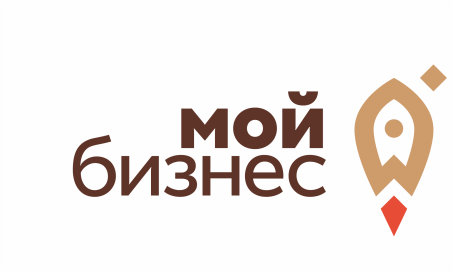 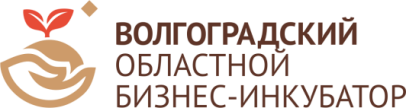 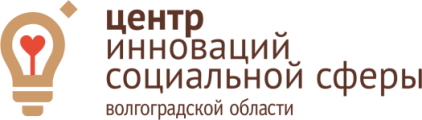 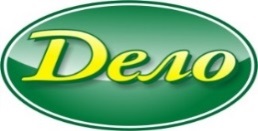 Семинар «Основы успешного социального предпринимательства»ПрограммаДата проведения: 30 июля 2019 г.Время проведения: 11:00Место проведения: Администрация городского округа г. Урюпинск, 1 этаж кабинет № 30 (г. Урюпинск Волгоградской области пл. Ленина, д.3)ВРЕМЯТемы 10:45 – 11:00Регистрация участников.                                                                                        11:00 – 11:05Открытие работы круглого стола.11:05 – 12:00Отличие социального предпринимательства от традиционного бизнеса.12:00 – 12:30 Инфраструктура поддержки для социального предпринимательства. Формы государственной и негосударственной поддержки социального предпринимательства.12:30 – 12:50Что нужно для развития социального предпринимательства. Идеи, как  усилить  роль социальных предпринимателей в экономике региона.12:50 – 13:20Социальное предпринимательство и СОНКО. Методика написание социального проекта. 13:20 – 13:40Лучшие практики, формы развития социального предпринимательства в России.13:40 – 14:00Опыт и практика реализации социальных проектов  в Волгоградской области.14:00 – 14:30Подведение итогов. Обмен мнениями. 